Publicado en Barcelona el 31/03/2020 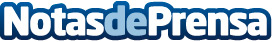 Nace una nueva marca de camas terapéuticas para mascotas: MasakataDe la mano del equipo de MASAKATA, by pet lovers, llegan al mercado las camas para perros y gatos pensadas exclusivamente en el bienestar y la comodidad del animal para mejorar su calidad de vida. Se trata de unas camas terapéuticas y confortables aptas para el uso veterinario, terapéutico y de rehabilitación gracias a los numerosos beneficios que ofreceDatos de contacto:Carlos Fernández628940299Nota de prensa publicada en: https://www.notasdeprensa.es/nace-una-nueva-marca-de-camas-terapeuticas Categorias: Nacional Sociedad Veterinaria Mascotas Consumo http://www.notasdeprensa.es